ОТВЕТЫ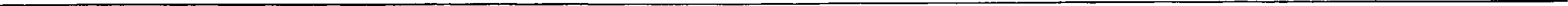 8AW&2Критерии оценивания заданий с развёрнутым ответом305Вариант 1Постройте профиль рельефа местности по линии A—B.  Для  этого  перенесите  основу для построения профиль на бланк  ответов №2,  используя горизонтальный масштаб  — в  1 см 50 м и вертикальный масштаб — в 1 см 5 м. Скажите на профиле стрелкой положение пункта государственной  геодезической  сети 156,9.155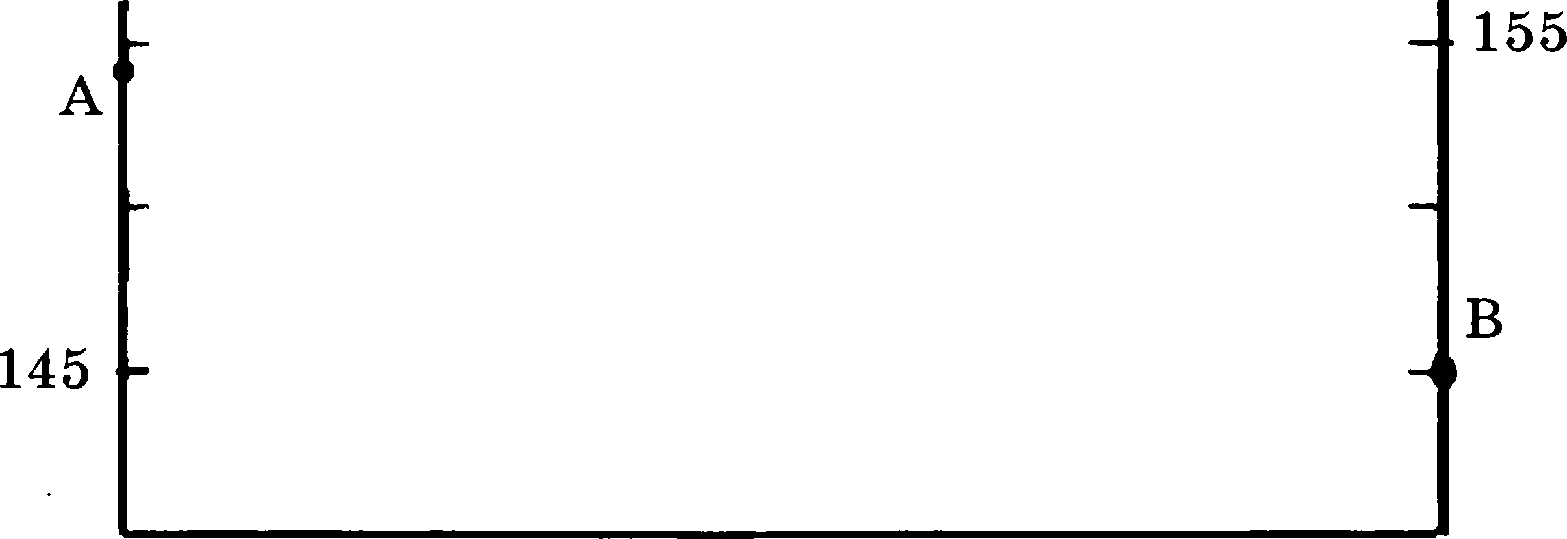 150	150145Ответ:140140Используя приведённые  в таблице данные, определите,  в какой из стран  — А, Б или В — доля лиц пожилого возраста в  возрастной  структуре  населения  наибольшая.  Для  обос- нования своего ответа запишите  необходимые  числовые  данные  или  рассуждения.  Скажите две причины более высокои доли лиц пожилого возраста в этой стране.Демографические показатели стран А, Б и В306	ГЕОГРАФИЯ:  30 ТРЕНИРОВОЧНЫХ   ВАРИАНТОВ  ЭКЗАМЕНАЦИОННЫХ РАБОТ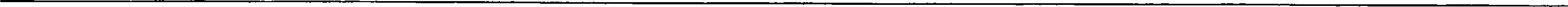 Оконvонііе віоfiл.Ответ:Почему средняя солёность поверхностных вод Налтийского моря значительно ниже средней солёности Атлантического океана  в этих широтах?  Скажите две причины.Ответ:ОТВЕТЫ307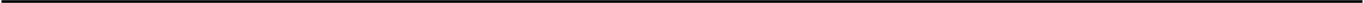 Для развития сельскохозяйственного производства страны большое значение имеют как  природные,  так и материальные ресурсы.Используя данные таблицы, сравните страны А и Б по таким показателям, как общая площадь пашни и количество тракторов, приходящихся на 1000 гектаров пашни. Для обос- нования своего ответа запишите необходимые числовые данные или  рассуждения.Ответ:Определите, в какой из точек, географические координаты которых указаны в табли- це, 1 марта солнце будет находиться выше всего над горизонтом в 18 часов по солнечному времени Гринвичского меридиана. Запишите обоснование Вашего ответа.Ответ:308	ГЕОГРАФИЯ: 30 ТРЕНИРОВОЧН ЫХ  ВАРИАНТОВ  ЭКЗАNЕНАЦИОН НЫХ РАБОТ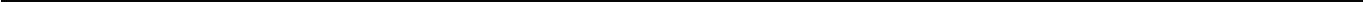 На численность населения субъектов Российской Федерации заметное влияние оказы- вают как естественное движение населения, так и миграция. В таблице приведены данные, взятые с официального  сайта Федеральной  службы статистики.Численвость и естествеввый прирост населения Левияградской областиПроанализировав данные, определите показатель естественного прироста населения в %о в 2007 г. для Ленинградской области и величину миграционного прироста (убыли) населения Ленинградской  области в 2007 г. Запишите  решение задачи.Ответ:ОТВЕТЫ309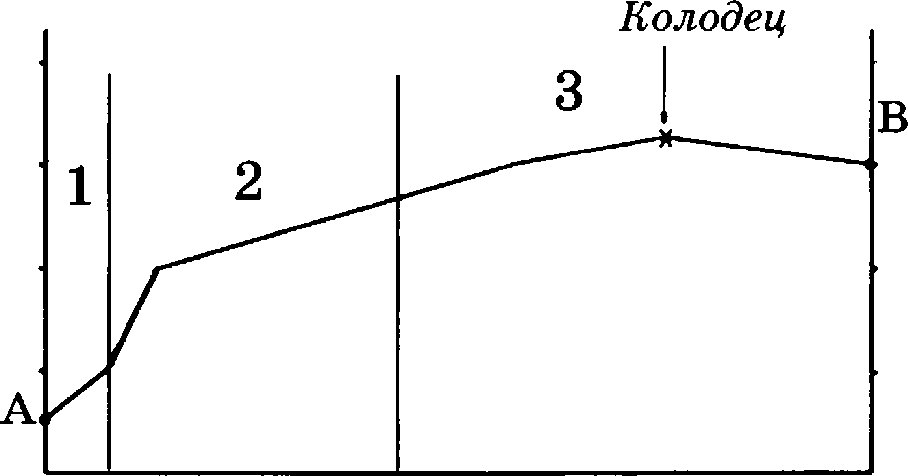 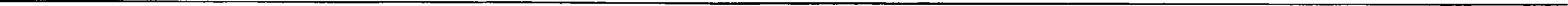 Вариант 2Постройте профиль рельефа местности по линии A—B.  Для  этого  перенесите  основу для построения  профиля  на бланк  ответов N- 2,  используя горизонтальный масштаб     в 1 см 50 м и вертикальный масштаб — в 1 см 5 м. Скажите на профиле знаком ‹• Х» положение ко- лодца с  ветряным двигателем.160	160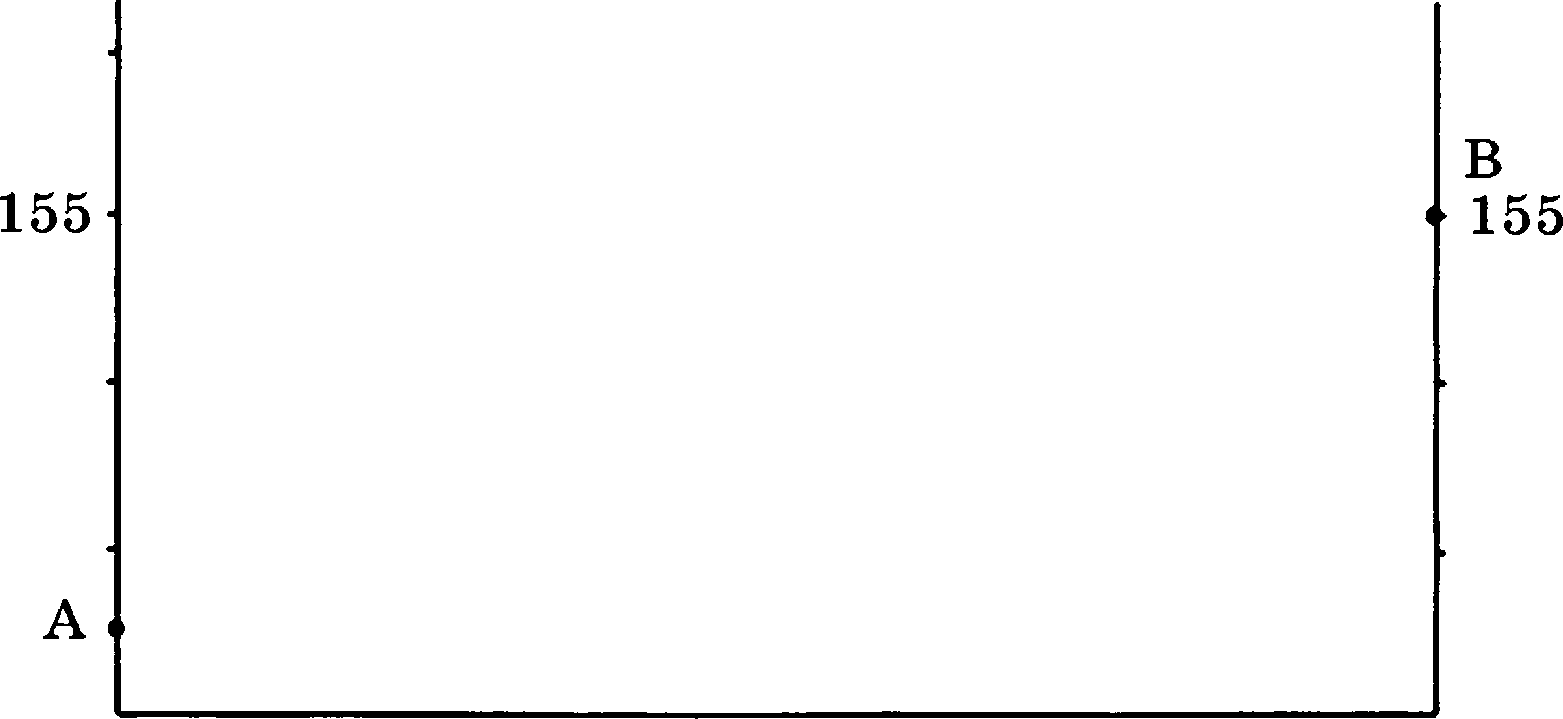 Какие особенности ЭРП и природно-ресурсной базы Объединённых Арабских Эмиратов способствовали развитию в этой стране алюминиевой промышленности, ориентированной на экспорт? Скажите одну особенность ЭГП и одну особенность природно-ресурсной базы.О*ве*:310	ГЕОГРАФИЯ:  30  ТРЕНИРОВОЧНЫХ   ВАРИАНТОВ  ЭКЗАИЕНАЦИОННЫХ РАБОТ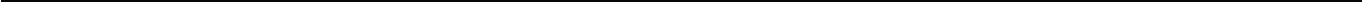 Окончание табл.Почему для Ставропольской возвышенности, несмотря на малое количество осадков, характерна водная эрозия почв? Одна из причин — ливневый характер летних дождей. Ска- жите ещё две причины.Ответ:Для развития сельскохозяйственного производства страны большое значение имеют как  природные,  так и материальные ресурсы.Используя данные таблицы, сравните страны А и Б по таким показателям, как общая площадь пашни и количество используемых минеральных удобрений,  приходящихся  на 1000  гектаров пашни.Ответ:ОТВЕТЫ31 1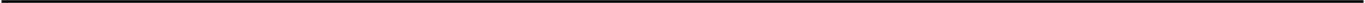 Окончание табл.Определите, на какой из  параллелей:  20‘ с.ш.,  10‘ с.ш.,  на  экваторе,  10’ ю.ш.  или 20‘ ю.ш. — будет наблюдаться максимальная продолжительность дня в день, когда 8емля на- ходится на орбите в положении,  показанном на рисунке цифрой 3? Свой ответ обоснуйте.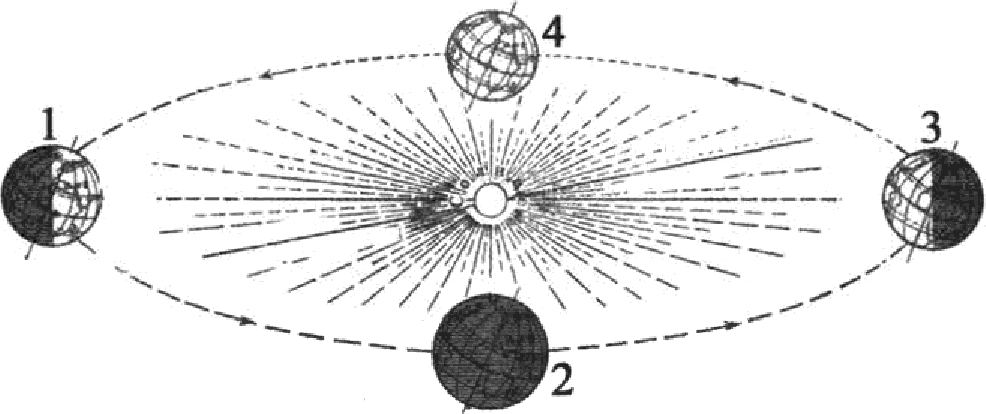 Ответ:S5. На численность населения субъектов Российской Федерации заметное влияние оказы- вают как естественное движение населения, так и миграция. В таблице приведены данные, взятые  с  официального  сайта Федеральной  службы статистики.Численвость и естествеввый прирост Паселевия Брявской области312	ГЕ0ГРА‹t›ИЯ:  30 ТРЕНИРОВОЧНЫХ   ВАРИАНТОВ  ЭКЗАМЕНАЦИОННЫХ РАБОТПроанализировав данные, определите показатель естественного прироста населения в %о в 2007 г. для Брянской области и величину миграционного прироста (убыли) населения Брянской области  в 2007 г. Запишите  решение задачи.Ответ:Вариант 3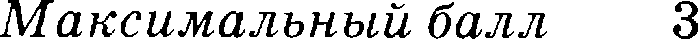 30. Постройте профиль рельефа местности по  линии  A—B.  Для  этого  перенесите  основу для построения профиль  на бланк  ответов  №2, используя  горизонтальный масштаб  —  в 1 см 50 м и вертикальный масштаб — в 1 см 5 м. Скажите на профиле стрелкой положение реки Голубая.150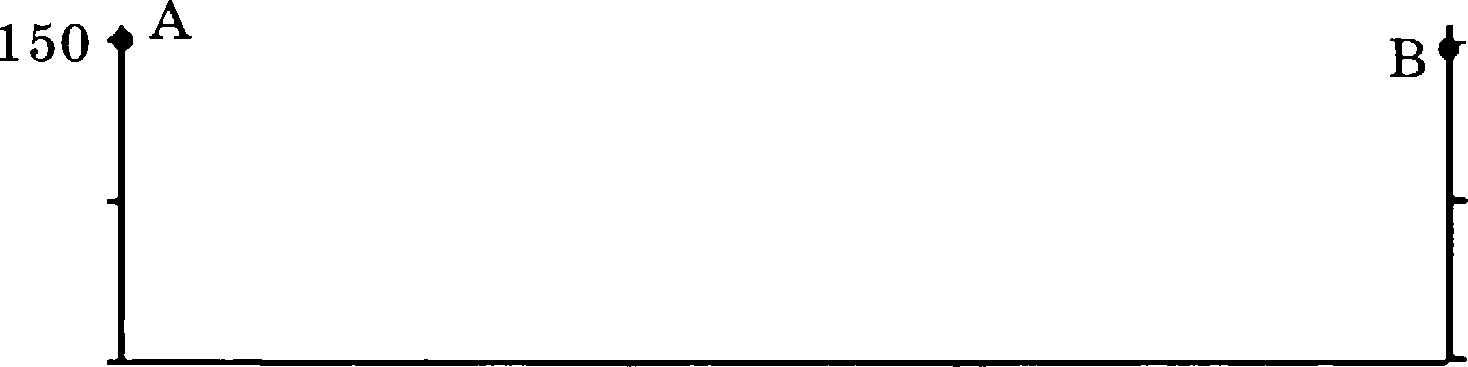 145140145140Содержание вервого ответа и указания по оцевивавию (допускаются иные формулировки ответа, не искажающие его смысла)Баллы155	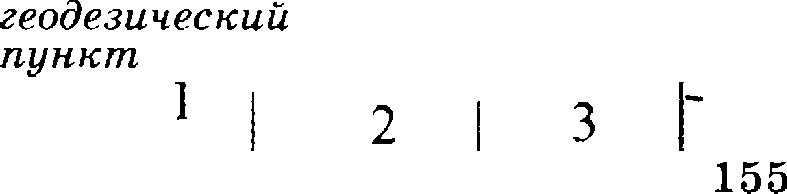 А160	150145	146140	В140горизонтальный масштаб профиль равен 1: 5000 (длина горизонтальной линии основы профиль равна 80 + 2 мм) и расстояние на рисунке в ответе от левой вертикальной оси до пункта геодезичес- кой сети — 20 + 2 ммформа профиль  в основном совпадает  с эталономна отрезке 2 показан обрывУказания к оценивавиюОтвет включает все три названных выше элемента2Ответ включает  один (1-й)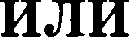 два (любых) из названных  выше  элементов1Ответ включает один (2-й или 3-й) из названных выше элементовИЛи все случаи решения,  которые не соответствуют  вышеуказанным  критериям  выставления оценок  в  1 и  2 балла0Максимальньtй болл2ПОКАЗАТЕЛИСтрава АСтрава БСтрава ВОбщая числеввость населения,  млн чел.39,011,034,0ПОКАЗАТЕЛИСтрава АСтраяа БСтраяа ВЧисленность населения в возрасте до 15 лет, млн чел.10,51,610,2Численность населения етарше 65 лет, млн чел.3,92,21,7Рождаемость, %»191021Смертность,  %о894Доля  городского  населения, °/795958Средняя ожидаемая  продолжительность жизни населения, лет757971Средняя плотность населения, чел/км148514Содержание веряого ответа и указания по оцевнвавию (допускаются иные формулировки ответа, не искажающие его емысла)БаллыВ ответе говорится, что доля лиц пожилого возраста наибольшая в стране БВ обосновании приведены следующие данные: В стране Б доля пожилых  лиц  — 20%ИЛиПриведены вычисления: 2, 2 : 11,0В объяснении указывается, что высокая доля лиц пожилого возраста в возрастной структуре на- селения  страны  Б  связана  с низкой рождаемостьюиЛис низкой долей детей и  подростковВ объяснении указывается, что более высокая доля лиц пожилого возраста связана с более высо- кой средней продолжительностью жизни в странеУказания к оцениваниюОтвет включает три (любых) из названных выше элементов2Ответ включает два (любых) из названных выше элементов1Ответ включает  один (любой)  из названных  выше элементовИЛи все случаи  решения,  которые не соответствуют  вышеуказанным  критериям  выставления  оценок  в 1 и 2 балла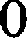 Максимальньtй болл2 указанияпооцеаивааию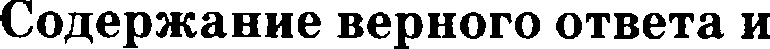 (допускаются иные формулировки ответа, не искажающие его смысла)БаллыВ ответе  указаны  следующие причины:опресняющее  влияние  рек,  впадающих  в  Балтийское мореБалтийское  море  — внутреннее море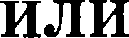 Балтийское море имеет слабую связь с водами Атлантического океанаОтвет включает оба названных выше элемента2Ответ включает  один (любой)  из названных  выше элементов1Все случаи решения, которые не соответствуют  вышеуказанным  критериям  выставления оценок  в  1  и 2 балла.0Максимальньtїі   болл2СтраааОбщая площадь земельпых угодий, тыс. гаДоля пашяи в общей площади земельяых угодий, %Трактора, штукА250 000397500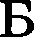 120 000490000Содержание вервого ответа и указания по оцепивавию (допускаются иные формулировки ответа, не искажающие его смысла)БаллыВ  стране А  общая площадь пашни больше,  чем в стране Б,  так как  3"/   от 250 000 (7500 тыс. га)больше,  чем 4%  от 120 000 (4800 тыс.  га)Количество тракторов, приходящихся на 1000 гектаров пашни, больше в стране Б — 18, 75 про- тив 13 в стране А.Указапия к оцениваниюОтвет включает оба названных выше элемента2Ответ включает  один (любой) из названных  выше  элементов1Все ответы,  которые не соответствуют  вышеуказанным  критериям  выставления оценок в 1и 2 балла.0Ма  ксимальньtй бала2ТочкаГеографическиекоординатыШиpoтa	ДолготаГеографическиекоординатыШиpoтa	ДолготаТочкаА50’ с.ш.90 зд.4O‘  с. ш.90’ з.д.Содержание верного ответа и указания по оцениванию (допускаются иные формулировки ответа, не искажающие его смысла)БаллыВыше всего солнце будет находиться  над горизонтом  в точке Б.В  обосновании говорится, чтов .этот момент на меридиане 9O° з.д. — полденьдля определения  полуденного  меридиана  используется  вычисление (18 — 12) х 15’в ответе говорится,  что точка  Б расположена  на полуденном  меридиане;точка Б расположена южнее точки Аточка Б расположена ближе к экватору, чем точка Аговорится, что в Северном полушарии полуден ная высота солнца увеличивается при движении всторону экватораОтвет включает  все три названных  выше элемента2Ответ включает два (.зюбые) из названных  выше элементов1Все ответы,  которые  не соответствуют  вышеуказанным  критериям  выставления  оценок  в  1 и  2 баллаОМа  ксимальньtй балл2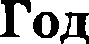 2005200620072008Численность постоянного населения на 1 января, человек.16529231643888163ТТ3Т1633350Среднегодовая  численность  населения, человек.1 648 4061 640 8131 635 5431 632 622Естественный прирост населения, человек, значение по- казателя  за год.—20563—18665—16079—15031Содержание вервого ответа и уназавия по оцевивавию (допускаются иные формулировки ответа, не искажающие его смысла)Содержание вервого ответа и уназавия по оцевивавию (допускаются иные формулировки ответа, не искажающие его смысла)Баллы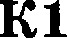 Определение  показатели естественного  прироста  населения  в %іЭкзаменуемый  верно определил показатель естественного  прироста населения  в %ов 2007 г. в Ленинградской  области: 10О/оо  или   —10 О/оо1Экзаменуемый не смог верно определить показатель естественного прироста населения в O/oo в 2007 году в Ленинградской  области0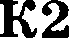 Определение  величины  миграционного  прироста населенияРешение:1)1633350—163ТТ3Т=—438Т2)—438Т—(—16ОТ9)= 11692В 2007 г.  численность  населения  Ленинградской  области  сократилась  на  4387  человек.  За счёт естественной убыли произошло сокращение на 16079 чел. Механический прирост насе- ления составил —4387 — (—16079) = 11692 (16079 — 4387 - 11692)Приведена верная последовательность всех шагов решения:величина, на которую сократилась численность населения Ленинградской области в 2007 г., определена как разность между численностью населения на 1 января 2008 г. и на 1 января 2007 г.величина механического прироста населения определена как разность между величиной сокращение численности населения и величиной естественного прироста (убыли) населения. Все вычисления выполнены верно, получен верный ответ.2Приведена верная последовательность всех шагов решения, но получен неверный ответ, так как допущена ошибка при определении величины, на которую сократилась численность на- селения Ленинградской области в 2007 г.иЛиВерно выполнен только шаг 1 решения, а второй шаг либо отсутствует, либо выполнен неверно.иЛиПолучен неверный ответ,  так  как  величина,  на которую изменилась  численность  населения в 2007 г.,  определена  как  разность  между численностью  населения  на 1 января  2007 г.и на 1 января 2006 г.1Все случаи решения, которые не соответствуют вышеуказанным критериям  выставления  оценок  в 1 и 2 балла.0Максижальньtй балл3150150145145Ответ:140140Содержание вервого ответа и уназавия по оцевивавию (допускаются иные формулировки ответа, не искажающие его смысла)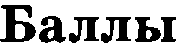 160	160155	155150	150145	145140	1401) горизонтальный масштаб профиль равен 1: 5000 (длина горизонтальной линии основы профильравна 80 + 2 мм) и расстояние  от правой  вертикальной  оси до колодца  — 2012 мм2) форма профиль  в основном совпадает  с эталоном3) на отрезке 2 заметно изменение крутизны склонаУказания к оцевиваниюОтвет включает все три названных выше элемента2Ответ включает один (l-й)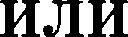 два (любых) из названных выше элементов1Ответ включает один (2-й или 3-й) из названных выше элементовиЛи все случаи  решения,  которые не соответствуют  вмшеуказанным  критериям  выставления  оценок  в 1 и 2 балла0Максимальньt й балл2Содержание верного ответа и уназавия по оценивавию (допускаются иные формулировки ответа, не искажающие его смысла)Баллы1) приморское положение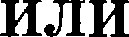 BOП МОШНОС TЬ ,ДОСTilBKИ ИМПОЈЗТН OPO С Ы ЈЗЬЯ МОЈЗС КИ М ТЈШНСПОЈЗТОМСодержание вервого ответа и указания по оцевивавию (допускаются иные формулировки ответа, не искажающие его смысла)Баллывозможность  экспорта  головой  продукции  морским транспортом2) запасы  нефти  и природного газа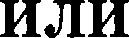 наличиедешёвоготопливадляТЭС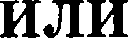 низкая  себестоимость  производства  электроэнергии на ТЭСУказания к оцевивавиюОтвет включает оба названных выше элемента.2Ответ включает  один (любой) из названных  выше  элементов.1Все ответы, которые  не соответствуют  вышеуказанным  критериям  выставления  оценок в 1  и 2 балла.0Максимальньtй бала2Содержание вервого ответа и укааапия по оцевивавию (допускаются иные формулировки ответа, не искажающие его смысла)Баллывозвышенный (холмистый) рельефвысокая степень распаханности территорииУкааавия к оцевивавиюОтвет включает оба названных выше элемента2Ответ включает  один (любой) из названных  выше  элементов1Все ответы,  которые  не  соответствуют  вышеуказанным  критериям  выставления  оценок  в 1 и  2 балла.0Максимальньtй бала2CTPAHAОбщая площадь земельвых угоднй, тыс. гаДоля пашви в общей плоідади земельвых угоднй ,%Прнмевевне миверальвых удобревнй, товвА250 0004120 000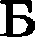 120 0005104 000Содержание вервого ответа  и указания по оцевивавию(допускаются иные формулировки ответа, не искажающие его смысла)БаллыВ стране А общая площадь пашllи больше, чем в стране Б, так как 4 % от 250 000 (10000 тыс. га) больше, чем 5% от 120 000 (6000 тыс. га).	'количество используемых минеральных удобрений приходящихся на 1000 гектаров пашіјц, больше в стране Б — 17,3 тонны против 12 тонн в стране А.Содержание веряого ответа и увазавия по оцевивавию (допускаются иные формулировки ответа, не искажающие его смысла)БаллыУказания  к оцеяивавиюОтвет включает оба названных выше элемента2Ответ включает  один (любой) ио наованных  выше элементов1Все ответы, которые не поответствуют  вышеуказанным  критериям  выставления  оценок  в 1 и 2 бал-ла.0Содержание вервого ответа и укааавня по оцевивавню (допускаются иные формулировки ответа, не искажающие его смысла)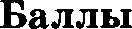 максимальная  продолжительность дня будет на параллели 20‘ ю.ш.в этот  день Солнце находится  в зените  над Южным тропикомИЛИэто день летнего солнцестояния  для Южного полутарияв этот день продолжительность дня с удалением от экватора возрастает в Южном полутарии и уменьшается	в Северномпараллель 20’ ю.ш. расположена в Южном полушаряи дальше всего от экватора, и поэтому продол- жительность дня на ней максимальнаУкааавпя  к оцеяиваннюОтвет  вкліочает  все три  или два (любых) из названных  выше  элементов ответа2Ответ включает один (2-й или 3-й) из названных выше элементов ответа1Все ответы,  которые  не соответствуют  вышеуказанным  критериям  выставления  оценок  в 1и 2 балла.0Ма ксижальньtй без2Год2005200620072008Численность  постоянного  населения на   1 января, человек.1 346 5481  331 3631 3 17 5891 308 479Среднегодовая  численность  населения,  человек.1 338 9561  324 4761 313 0341 304 084Естественный'йрирост населения, человек, значение показате- ля  за год.— 14 486—12 5 77—10 062-8 852Содержание вервого ответа и указания по оцевивавию (допускаются  иные формулировки  ответа,  не искажающие  его смысла)Содержание вервого ответа и указания по оцевивавию (допускаются  иные формулировки  ответа,  не искажающие  его смысла)БаллыK1Определение  показатели  естественного   прироста  населения  в %›‹›Экзаменуемый верно определил  показатель естественного  прироста населения в “/оо в 2007 г. в fiрянской области: 8°/» или —8%o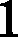 Экзаменуемый не смог верно определить  показатель естественного  прироста  населения  в %о  в 2007 году в Брянской области0Б2Определение величины миграционного прироста населения//Решение:1) 1317589 — 1308479 = 91102) —91 І0  — (—10062) - 952В 2007 г. численность населения Брянской области сократилась на 9110 человек. За счёт ec- тественной убыли произошло сокращение на 9110 чел. Механический прирост населения со- ставил —9110 — (—10062) = 952 (10062 — 9110 — 952)Приведена верная последовательность всех шагов решения:величина, на которую сократилась численность населения Брянской области в 2007 г., on- ределена  как  разность  между  численностью  населения  на  1  января  2008  г.  и  на  1  января 2007 г.величина механического прироста населения определена как разность между величиной сокращение численности населения и величиной естественного прироста  (убыли)  населения. Все вычисления  выполнены  верно,  получен  верный ответ.2Приведена верная последователъность всех шагов решения, но получен неверный ответ, таккак допущена ошибка при определении величины, на которую сократилась численность насе- ления Брянской области в 2007 г.ИЛИВерно выполнен  только  шаг 1 решения,  а второй  шаг либо отсутствует,  либо выполнен невер-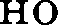 ИЛИПолучен неверный ответ, так как величина, на которую изменилась численность населения в 2007 г. , определена как разность между численностью населения на 1 января 2007 г. и на 1 ян- варя200бг.1Все случаи  решения,  которые  не  соответствуют вышеуказаннымкритериям выставления оценок в 1 и 2 балла.0